Poniedziałek 30.03.2020r.Temat dnia: C jak cebula„Zgaduj zgadula” Rodzic wykłada obrazki rozpoczynające się na głoskę „c”, dziecko nazywa obrazki, następnie dzieli na sylaby i głoski . 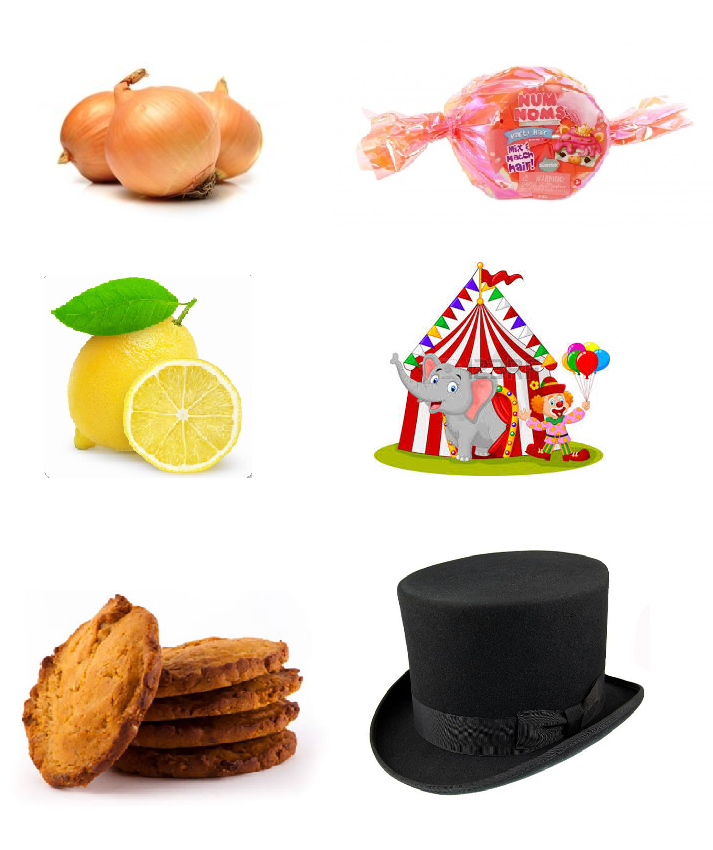 Po tej czynności rodzic pyta dziecko, jaką głoskę słyszy na początku wyrazu:cebulacukierekcytryna cyrkciastkocylinder Pokaz litery „c” pisanej i drukowanej.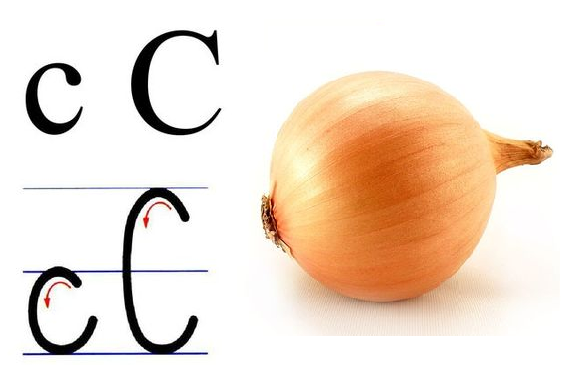 Układanie litery „c” z drucików kreatywnych, guzików, koralików na tacce.„Poznajemy literki ze Smokiem Edziem”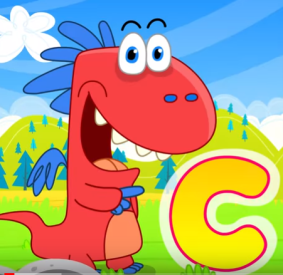 https://www.youtube.com/watch?v=BVGS0RAsQLEZadania na wyrazie podstawowym „cebula”Dziecko dzieli wyraz „cebula” na sylaby – rodzic oznacza 3 białymi kartonikami 3 sylaby.Dzieli wyraz na głoski- rodzic oznacza 6 białymi kartonikami 6 głosek.Dziecko z rozsypanych liter próbuje ułożyć wyraz „cebula” i dane głoski oznaczyć kolorami :Samogłoska- czerwony kartonik.Spółgłoska – niebieski kartonik.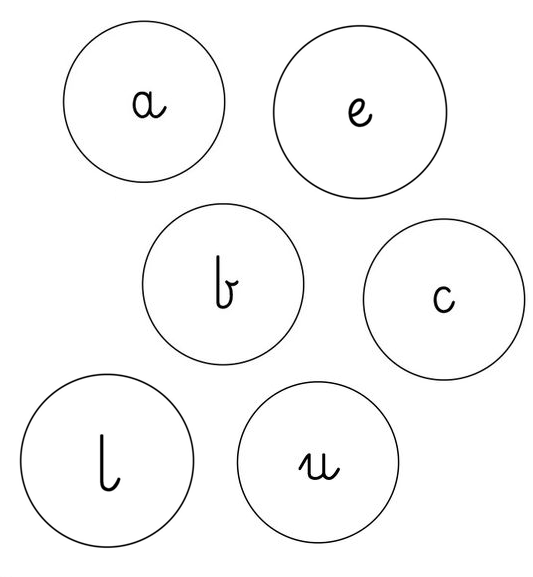 Karta pracy z „C”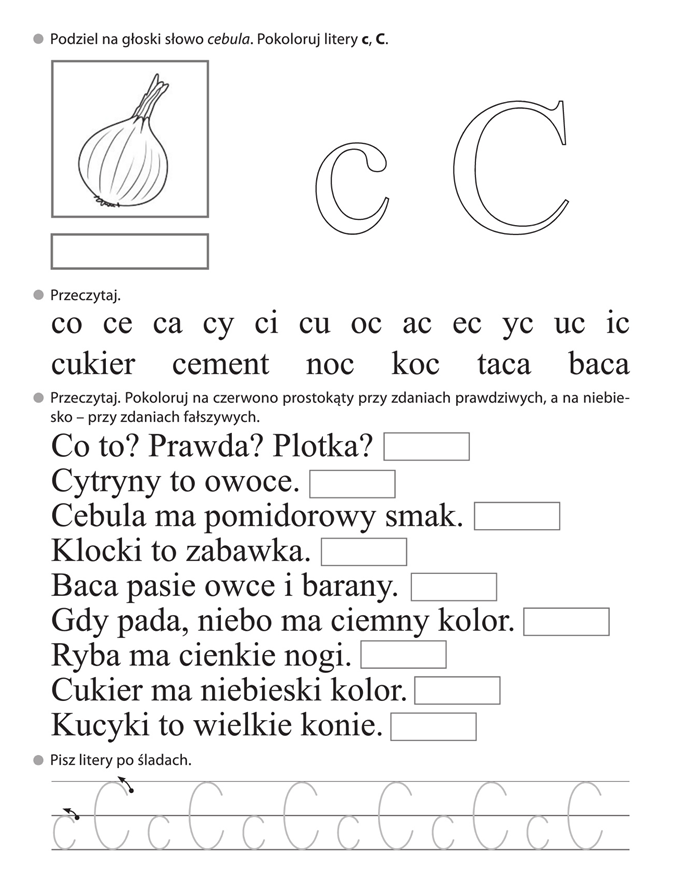 Pisz litery C, c po śladach, a potem – samodzielnie przez chętne dzieci.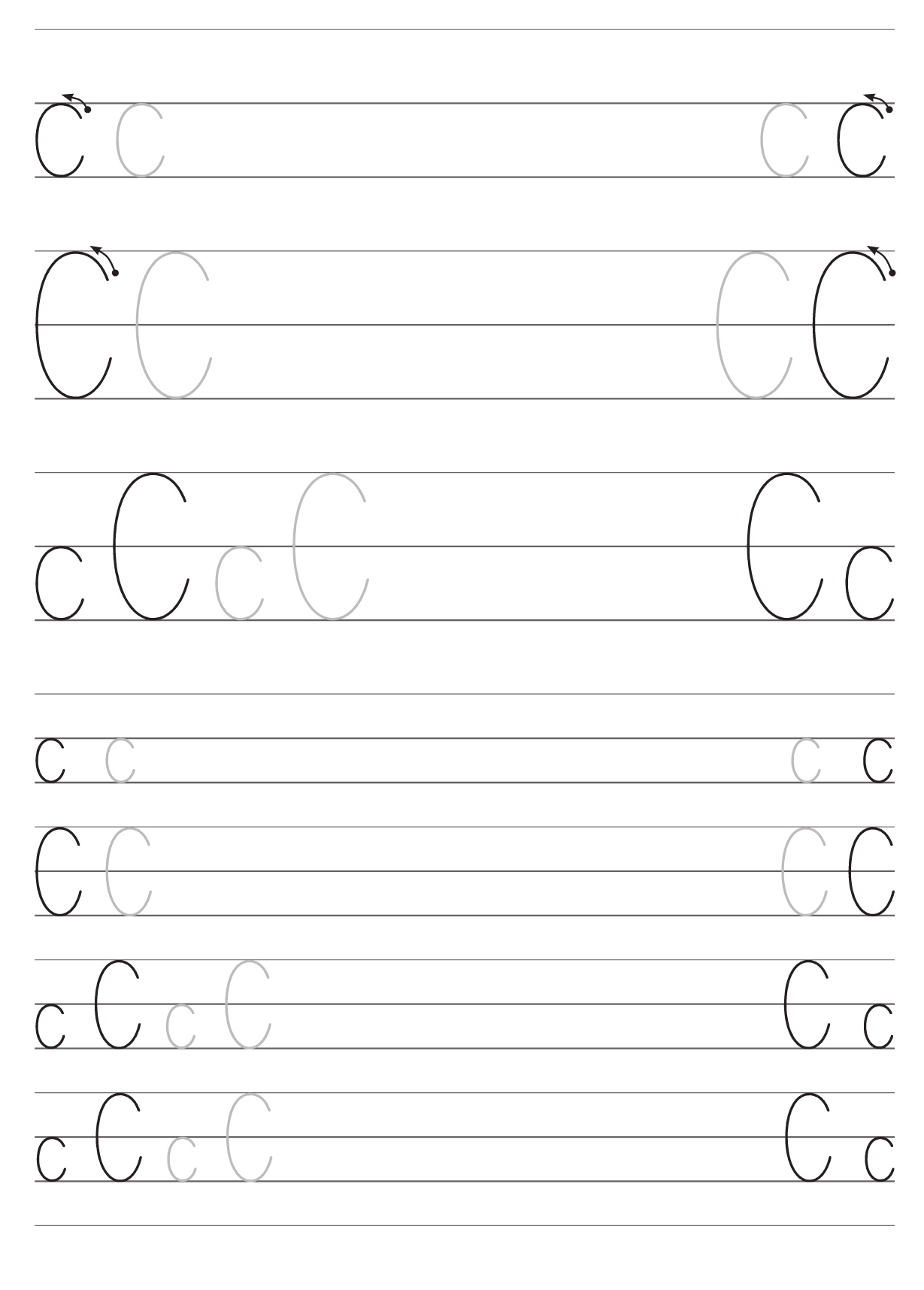 Gimnastyka Fruzi :https://www.youtube.com/watch?v=3ucDVAsz_C0Pokoloruj literę C, c według własnego pomysłu. 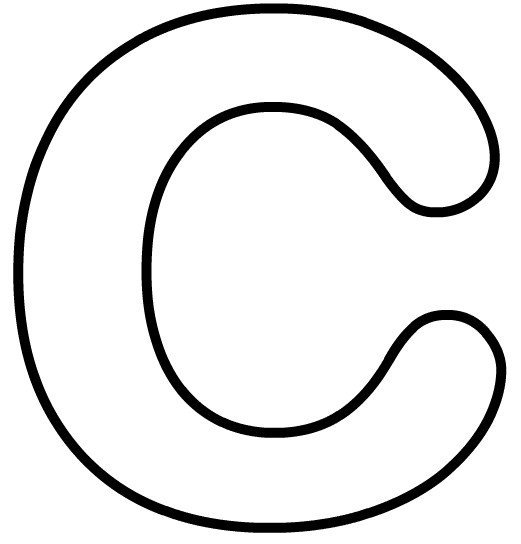 Czytanka dla chętnych dzieci 6-letnich.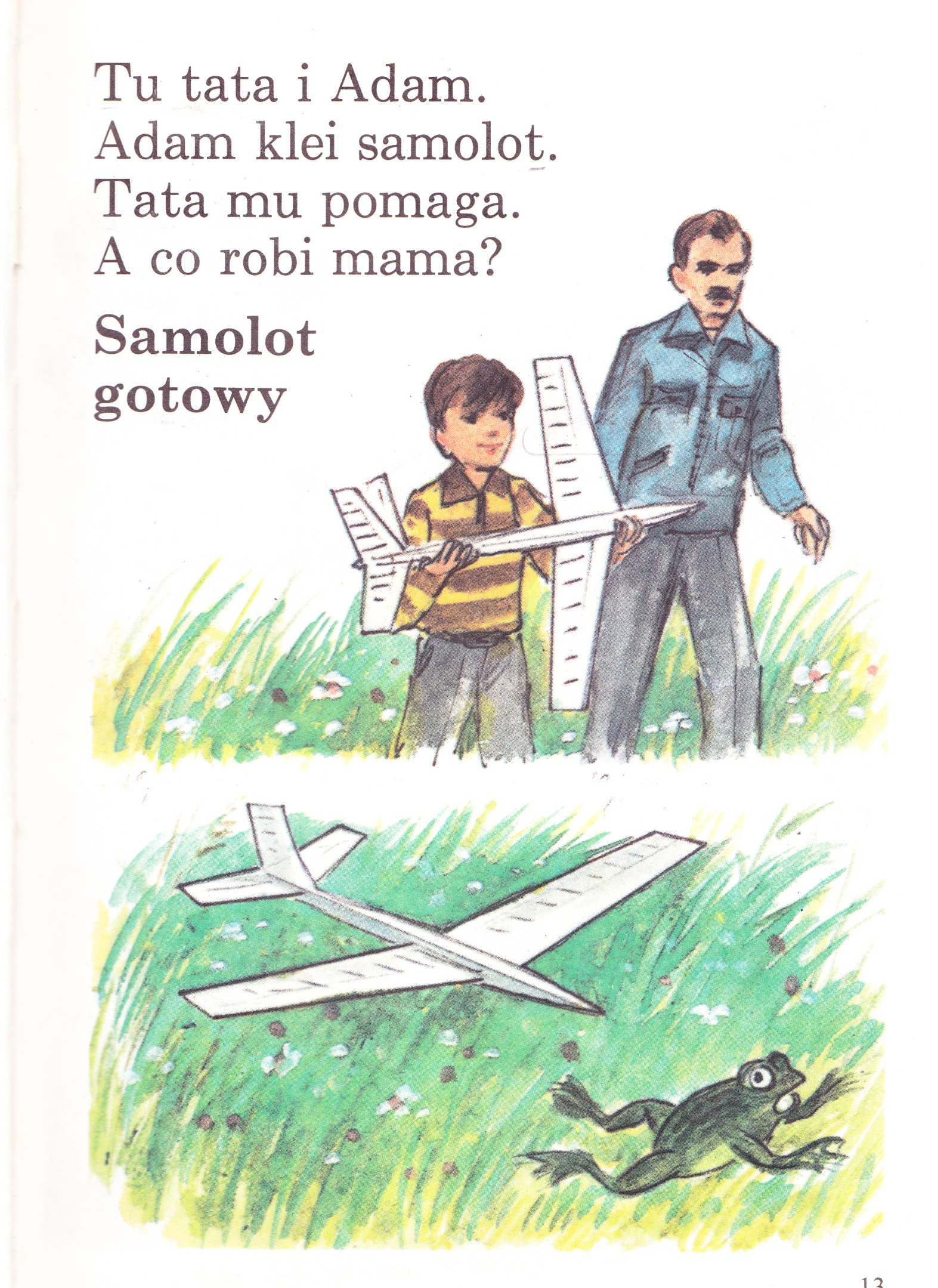 Wtorek 31.03.2020r.Temat dnia: Czy to ptak czy to ssak?Oglądanie i słuchanie komiksu o bocianach. Wyklaskiwanie podanego rytmu z jednoczesnym powtarzaniem tekstu za rodzicem.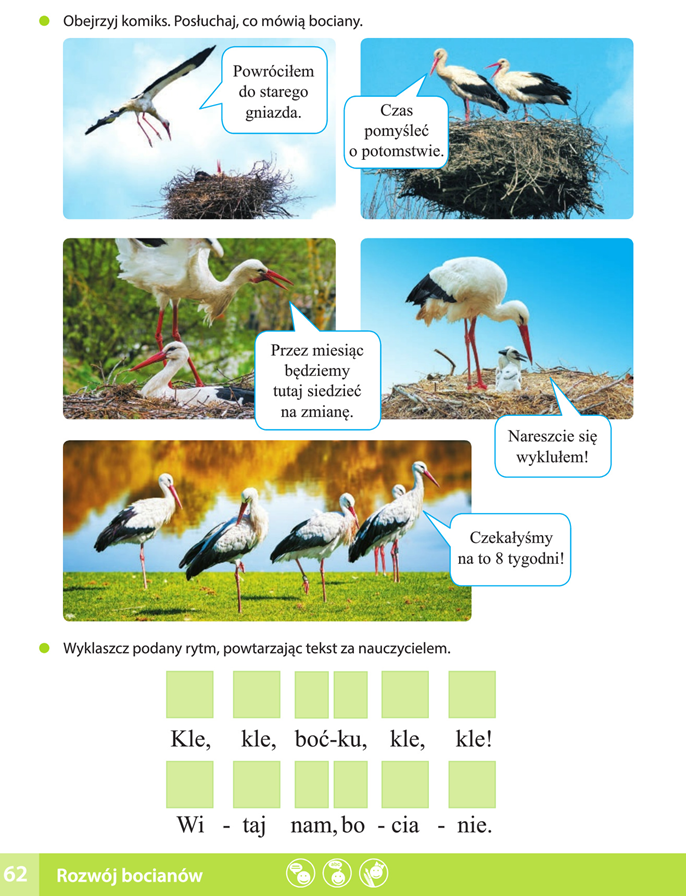 „Wywiad z bocianem” 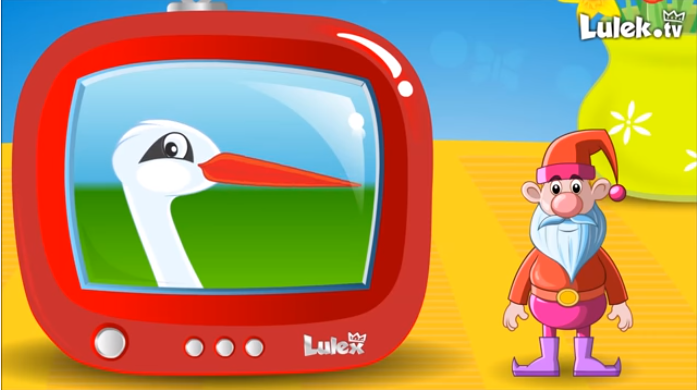 https://www.youtube.com/watch?v=PMUUm7Xx-FwWyjaśnienie znaczenia słowa  ornitolog. Oglądanie zdjęć gniazd: czajki, bociana, jaskółki, remiza. Wyjaśnienie dlaczego nie ma gniazda kukułki. Ornitolog jest to osoba zajmująca się obserwacją, opisem i fotografią ptaków. Ich praca polega na długotrwałych obserwacjach i zapisach zdobytych informacji. Osoba ta musi być cierpliwa i umiejętnie rozróżniać każdy ich rodzaj i gatunek. Dzięki tej pracy znamy wygląd, rodzaj, nazwy i poszczególne etapy rozwoju tych ptaków.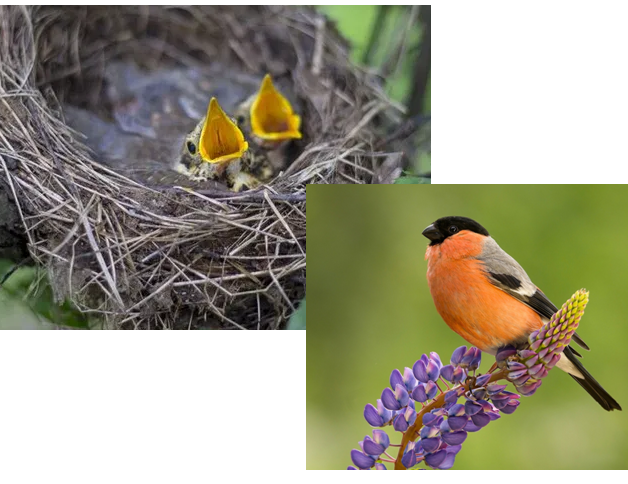 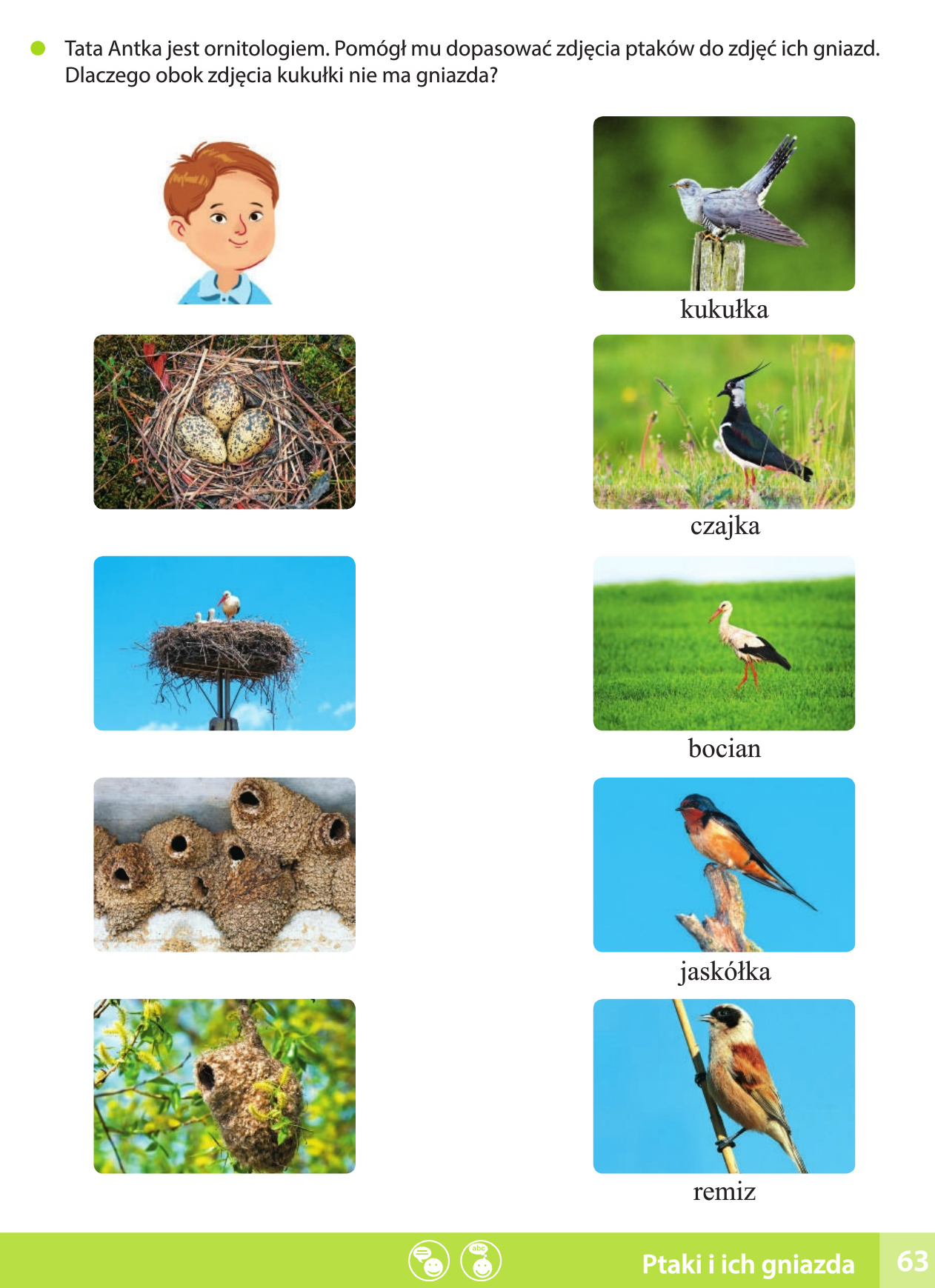 Rozpoznawanie głosów ptaków.:   https://www.youtube.com/watch?v=dRcEprzTxTA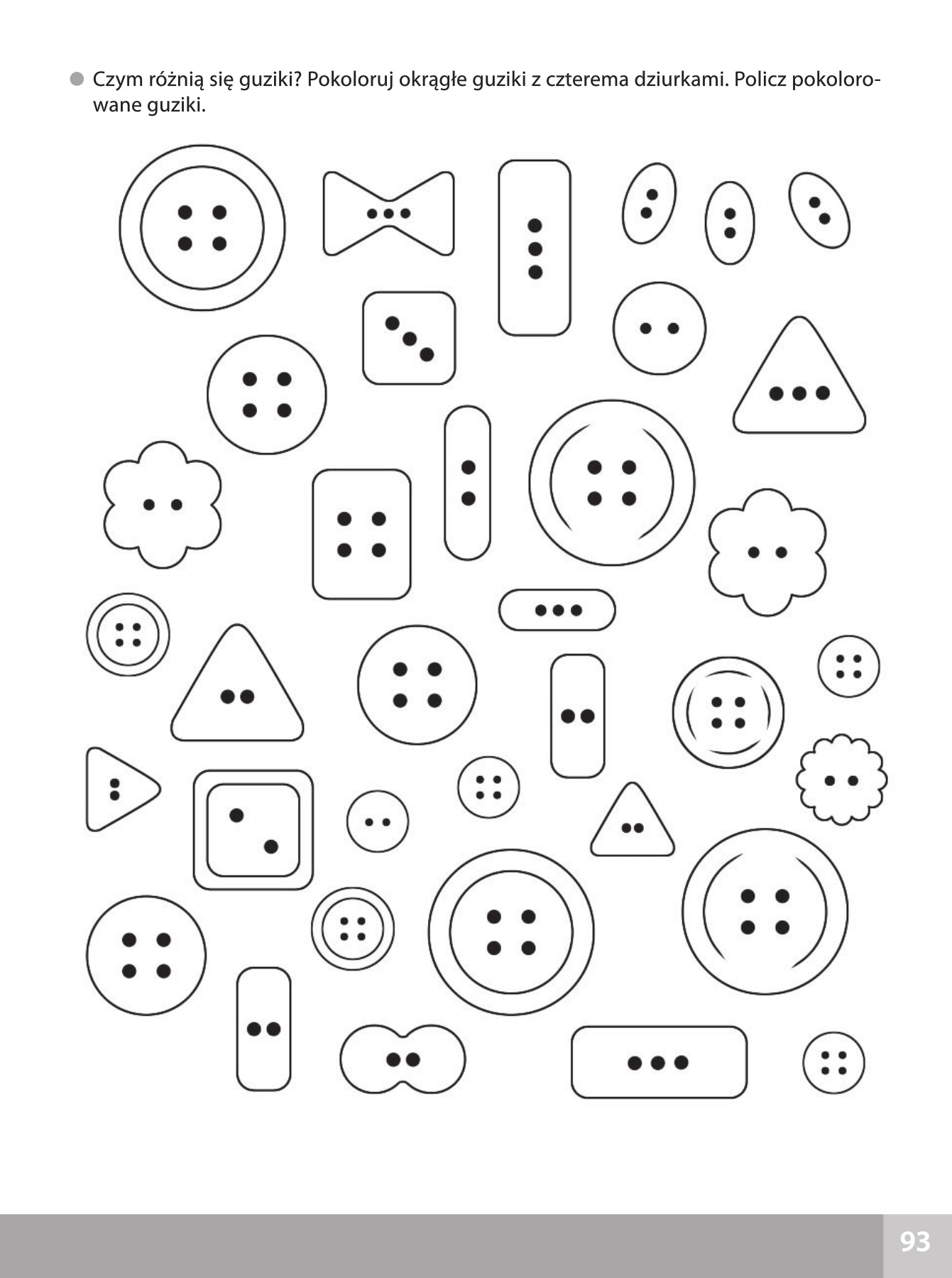 6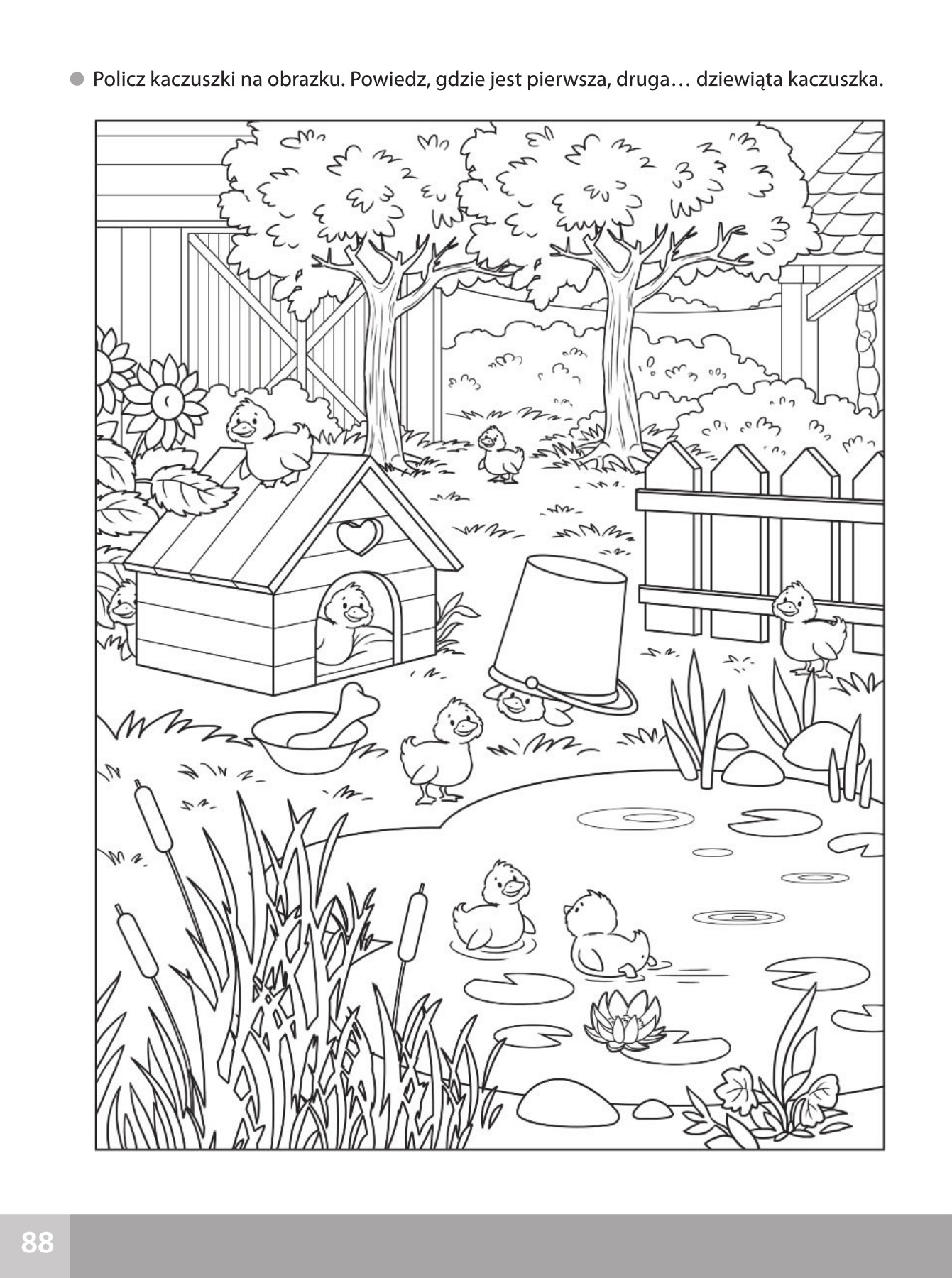 Środa 01.04.2020r.Temat dnia: Ł jak łopataWiosenne prace w ogródku.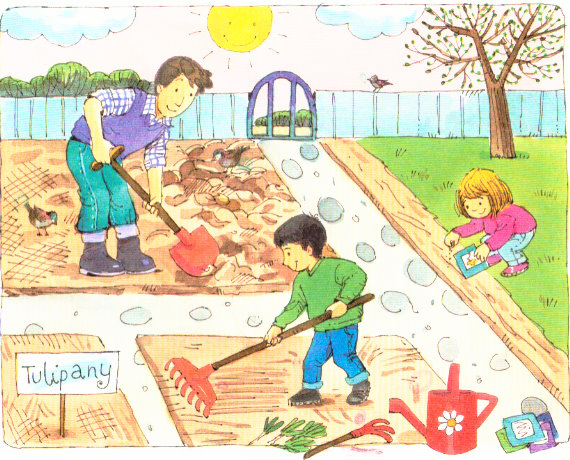 Co robimy wiosną w ogródku?Jakich narzędzi ogrodniczych potrzebujemy?Do czego potrzebujemy grabi i łopaty?Analiza i synteza słuchowa słowa łopata.Dzielenie słowa łopata na sylaby.Dzielenie słowa łopata na głoski.Co słyszycie na początku słowa łopata?Podawanie przykładów słów rozpoczynających się głoską ł (łodyga, łuk, Łukasz…)mających ją w środku (półka, głowa, igła…) oraz na końcu (dół, stół, bawół…)Z ilu głosek składa się słowo łopata?Budowanie schematu słowa łopata.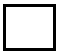 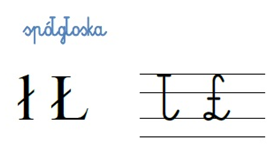 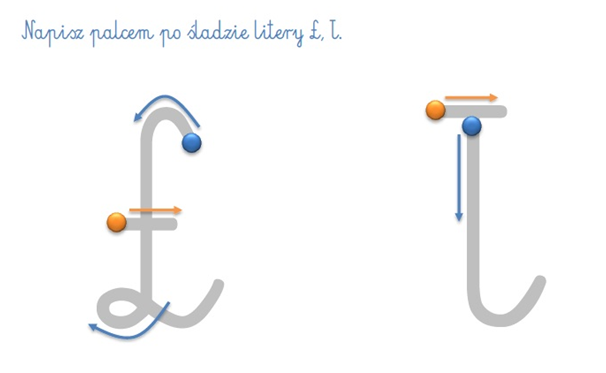 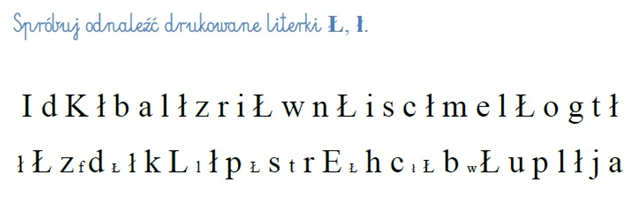 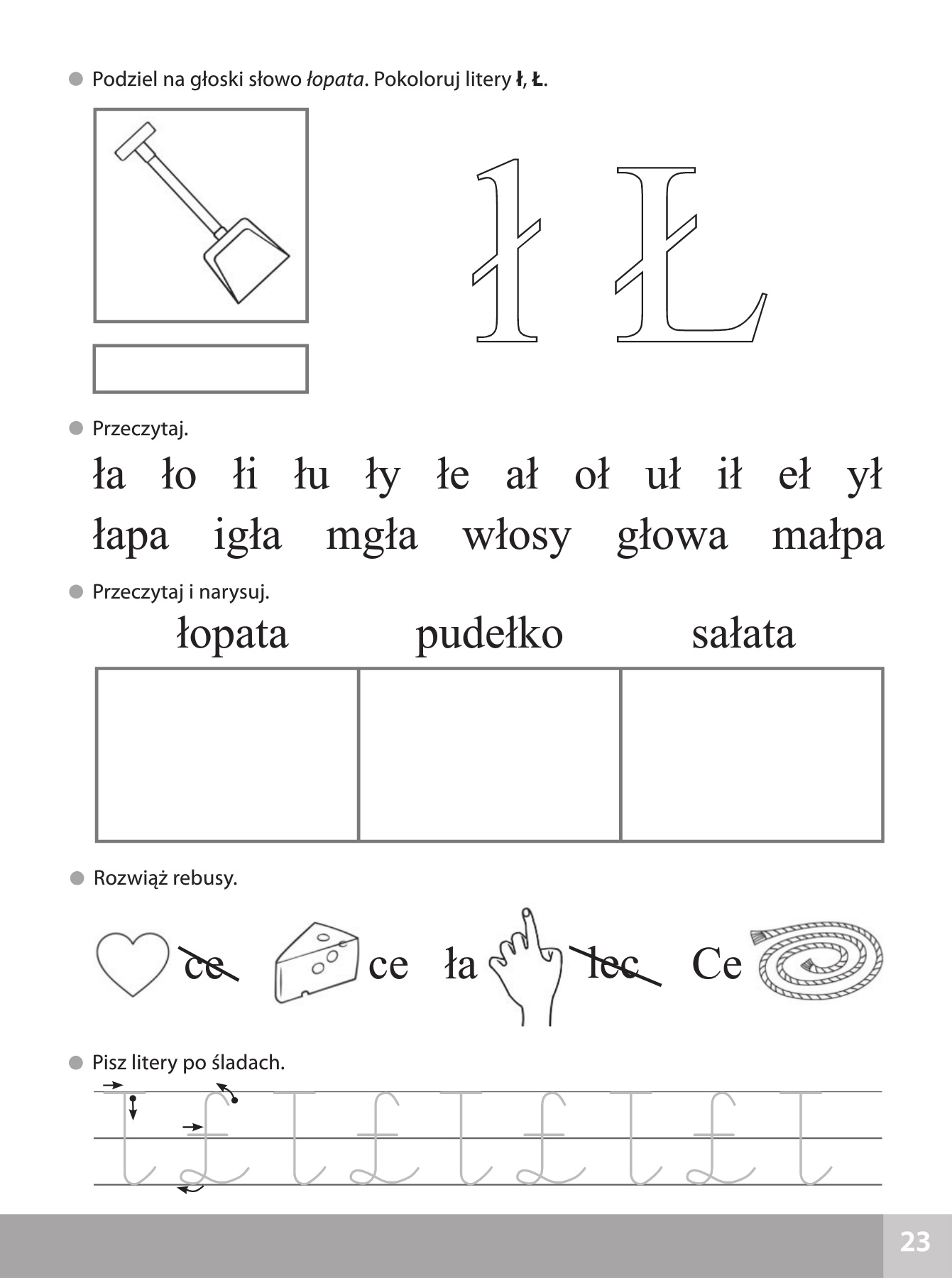 A teraz trochę się poruszamy z Lulisią i Lulitulisiami  https://www.youtube.com/watch?v=9iOLdoHhLpc&feature=youtu.beI wracamy do pracy  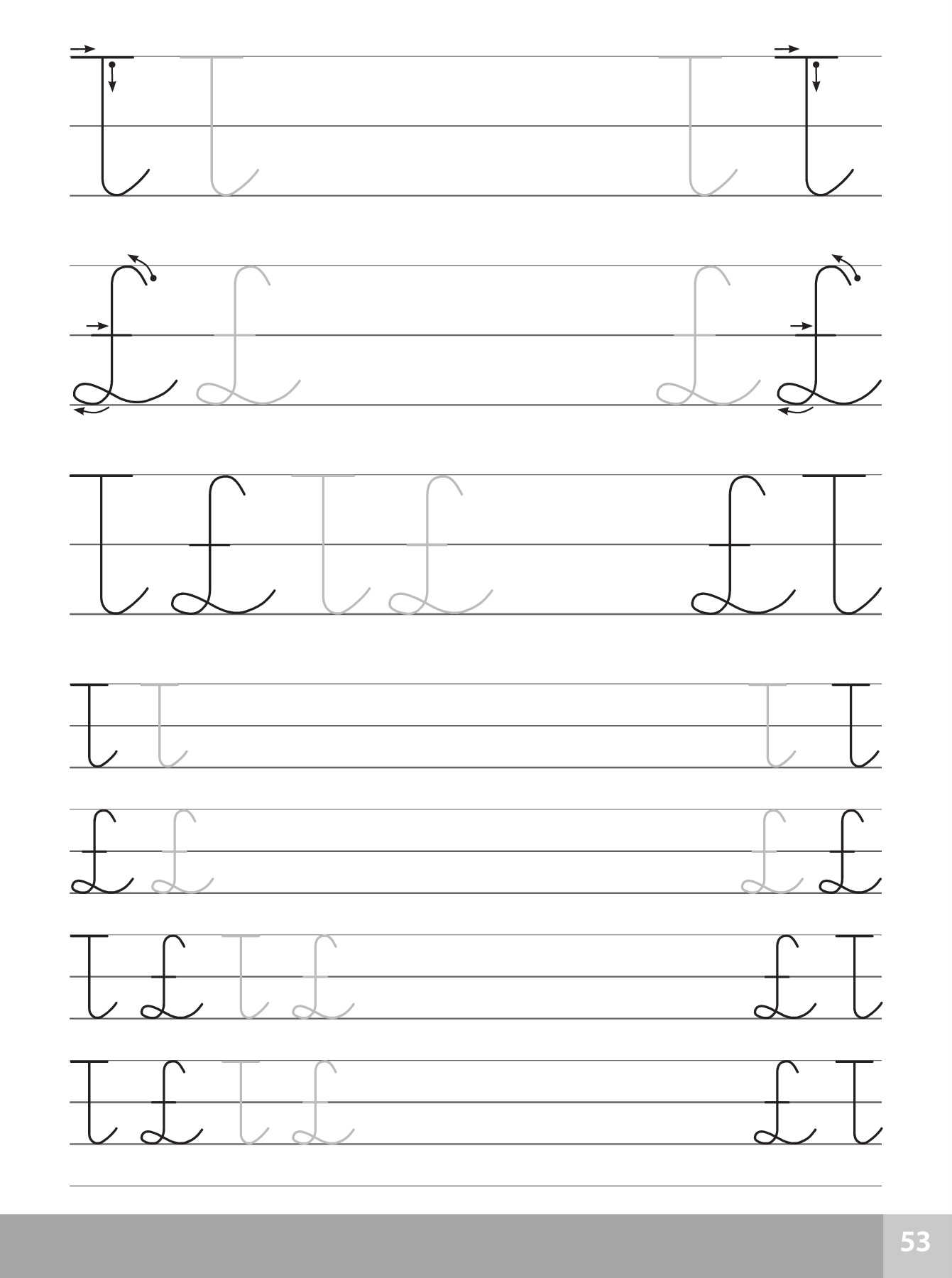 Czytanka dla chętnych dzieci 6-letnich.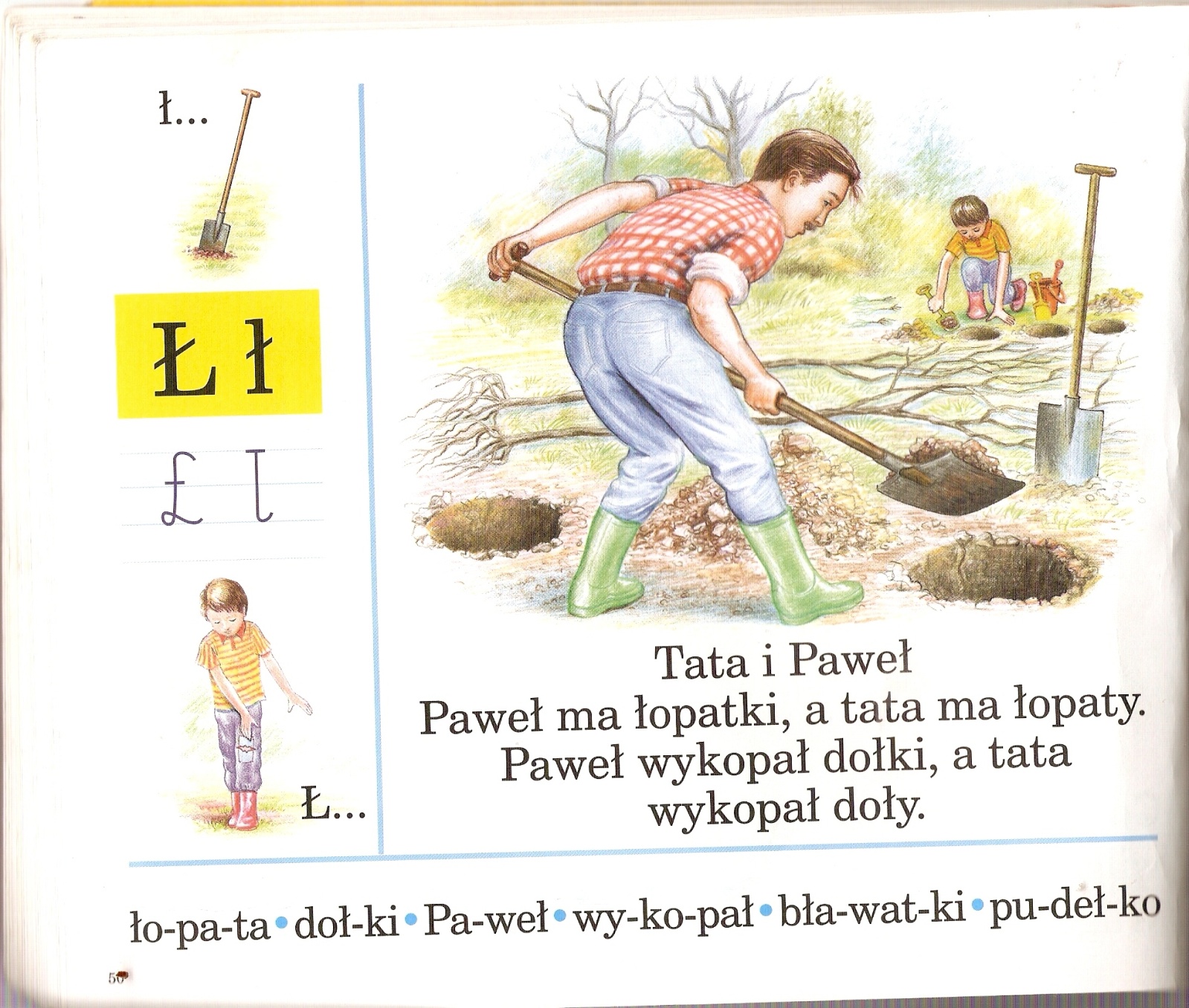 Czwartek 02.04.2020r.Temat dnia: Pierwsze motyle.Nauka rysowania motyla z Lulusiem.https://www.youtube.com/watch?v=ydO2B-hQllkPołącz kropki, a następnie pokoloruj obrazek.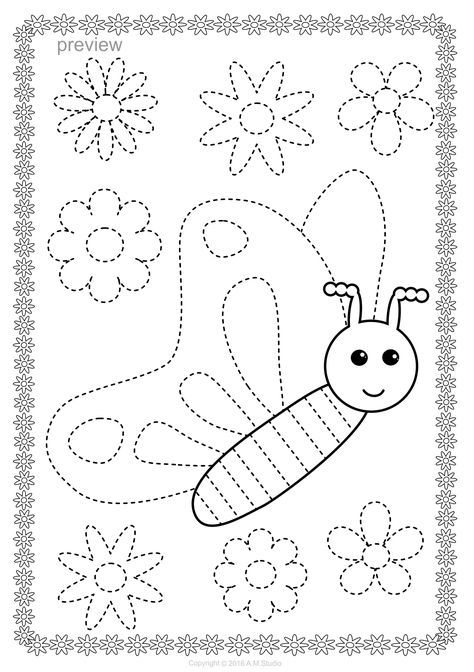 Gimnastyka dobra sprawa, dla dzieciaków super zabawa.Skoki – „Głodne żabki”. Dziecko – żabka porusza się, skacząc. Na hasło: Muchawyskakuje w górę, aby złapać jedzenie; następnie skacze dalej.Ćwiczenie równowagi – „Z kamienia na kamień”. Dziecko naśladuje chodzenia po małych kamieniach, oddalonych od siebie; na przemian wysoko unosi jedną, a potem drugą nogę – z utrzymaniem równowagi.Ćwiczenie rąk i tułowia – „Natrętna pszczoła”. Dzieci oganiają się przed krążącą wokół nich pszczołą. Bieg – „Motylki”. Dziecko- motylek biega przy dowolnej melodii , poruszając rękami jak skrzydełkami; podczas przerwy w grze zastyga w bezruchu.„Jak mam na imię” – odszukaj litery.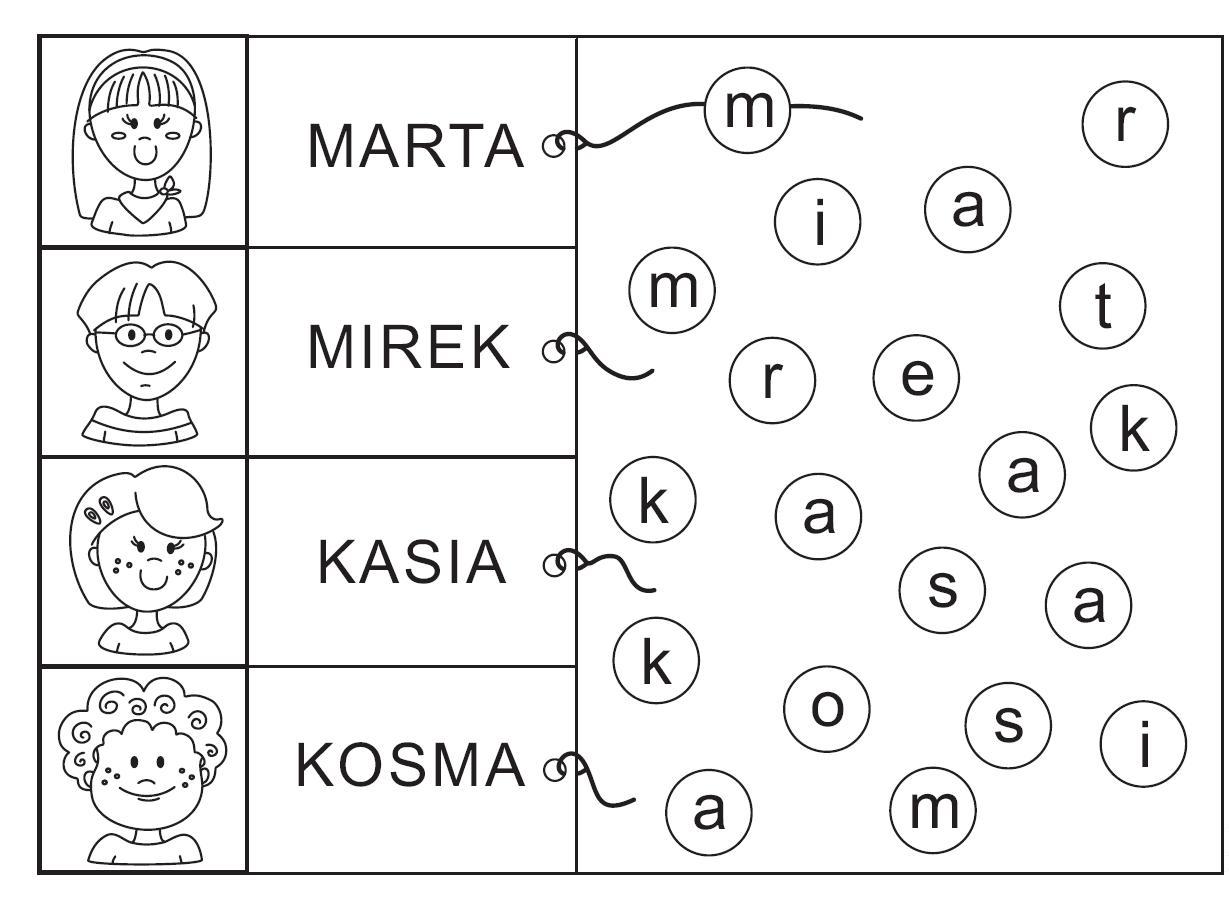 Rysuj szlaczki po śladach.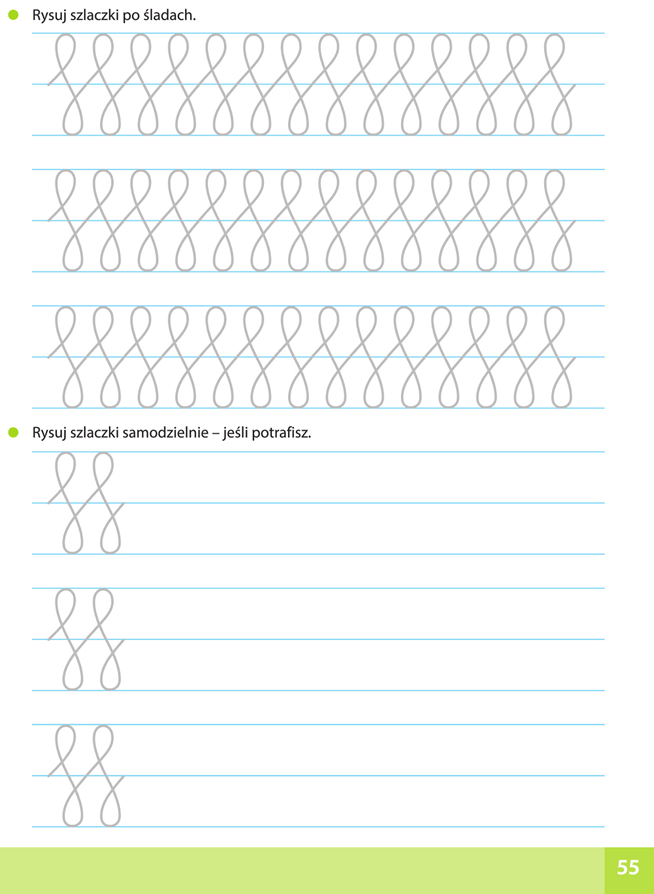 6.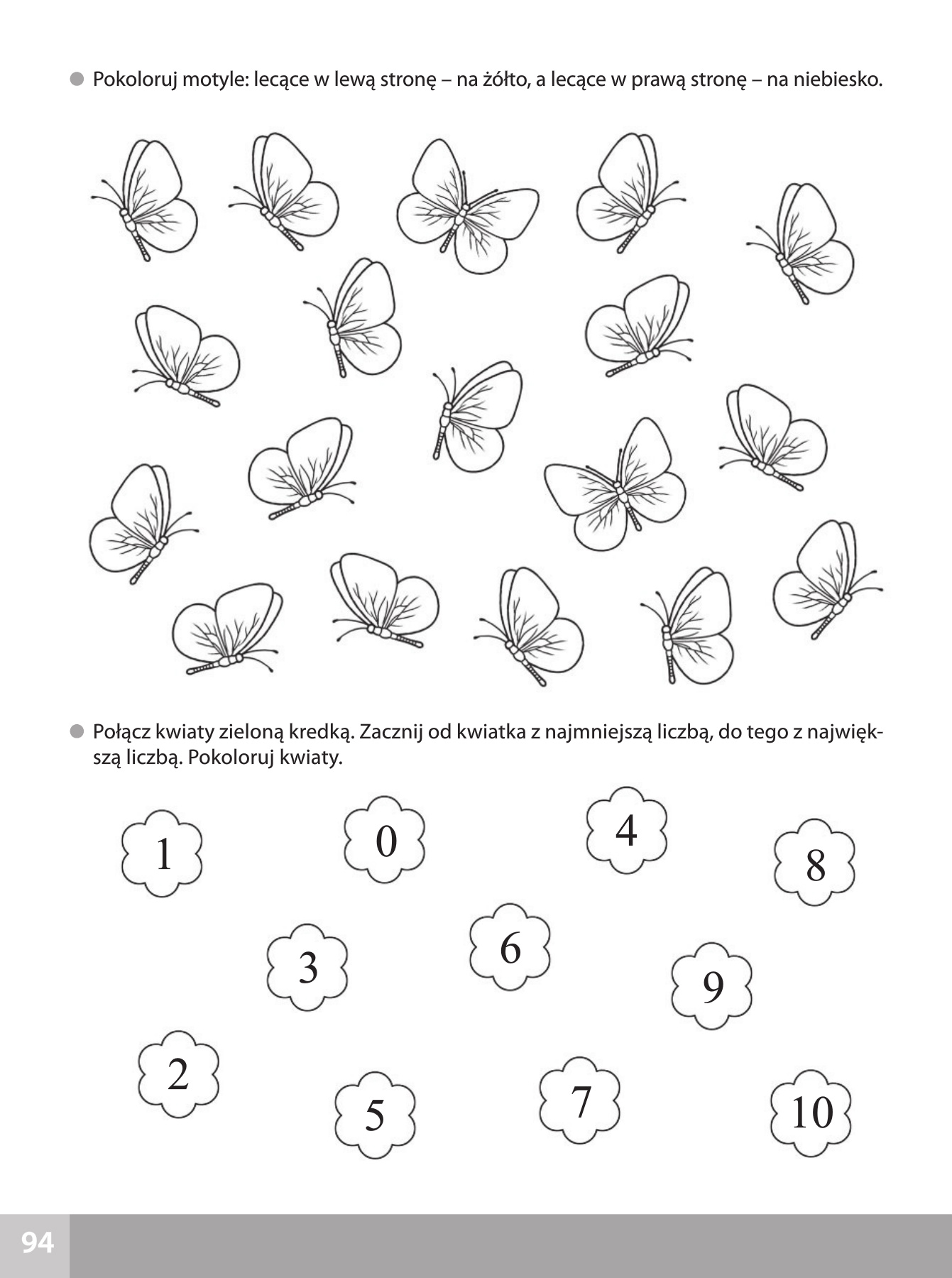 Na koniec troszkę się poruszajmy https://www.youtube.com/watch?v=935UBEm0gg0Piątek 03.04.2020r.Temat dnia: Bzyk, bzyk, bzyk – pszczółka mała.Z kamerą wśród pszczół.https://www.youtube.com/watch?v=LMLSxZJTNnE Rozmowa na temat pszczół. 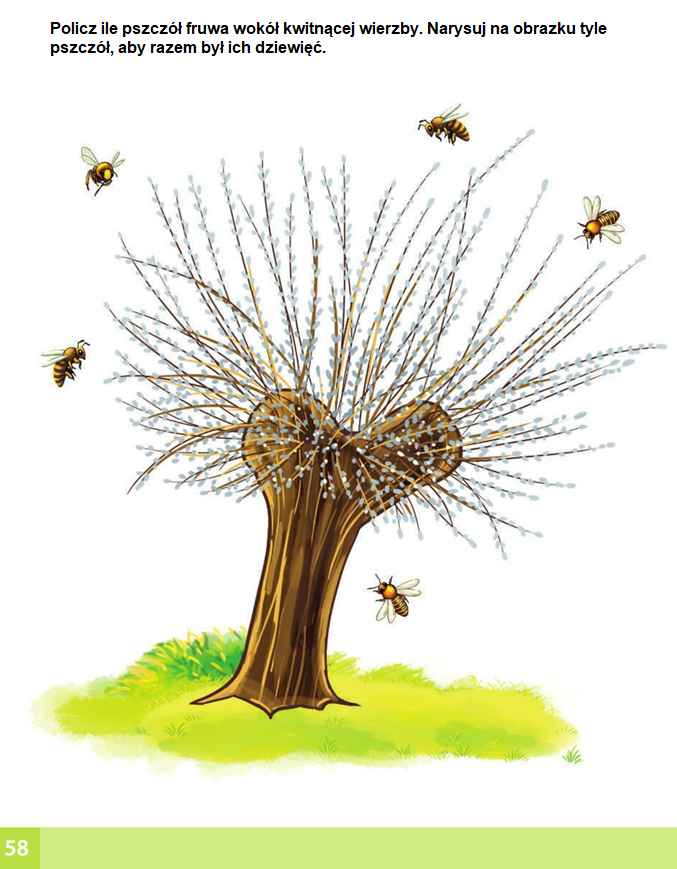 Osa kontra pszczoła 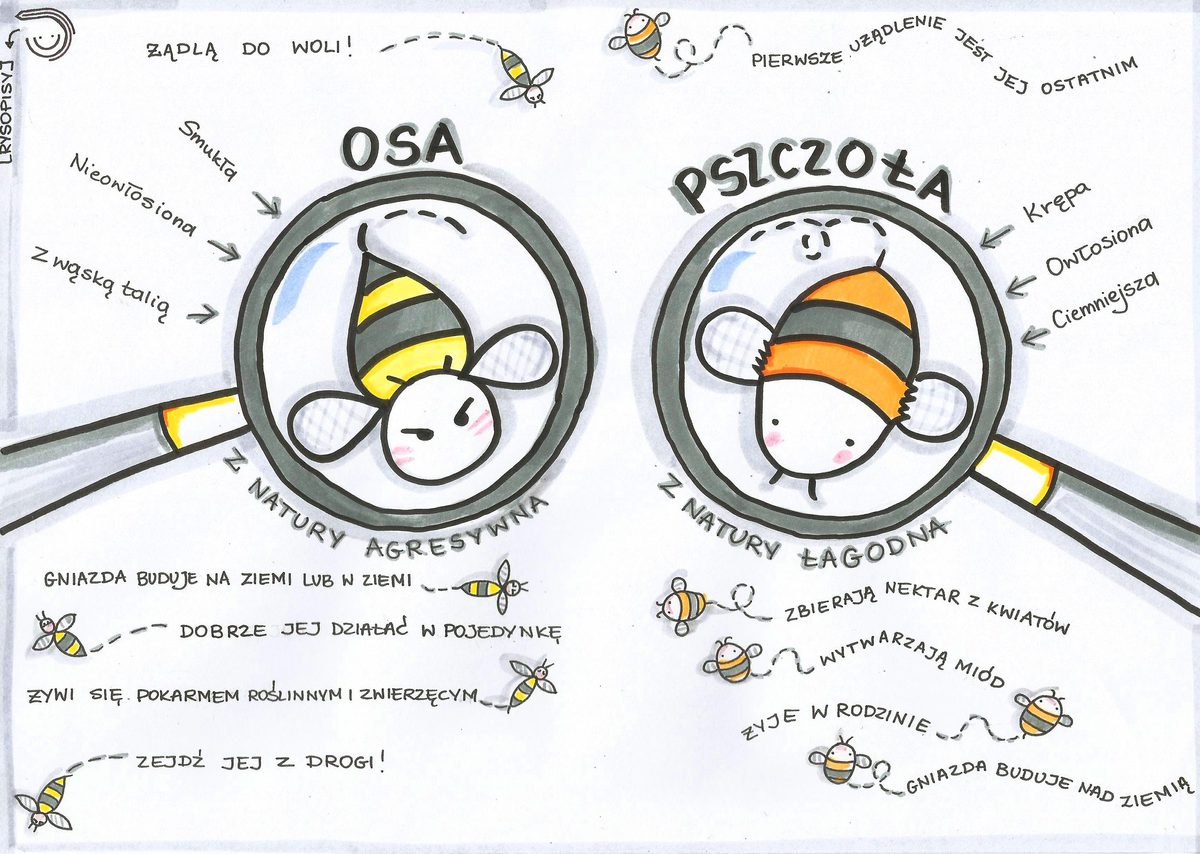 Podział słów: miód, pszczoła, dzbanuszek, wierzba na sylaby i na głoskiOkreślanie, które z tych słów jest najdłuższe, a które – najkrótsze.Określanie, czy podane słowa się rymują: dzbanuszek – kwiatuszek; pszczółki - półki; miód – mała. Z kamerą wśród pszczół 2. https://www.youtube.com/watch?v=PX8JKShqt9cĆwiczenia usprawniające pracę narządów artykulacyjnych.Oblizywanie się od ucha do ucha, bo „miód jest taki dobry”Naśladowanie zlizywania miodu z górnej wargi, a potem – z dolnej wargi.Zlizywanie miodu spod nosa, a potem z brody.Praca plastyczna. Pszczółka z rolek po papierze toaletowym. Potrzebujesz: 1 rolka, klej, nożyczki oraz żółta, czarna i biała kartka.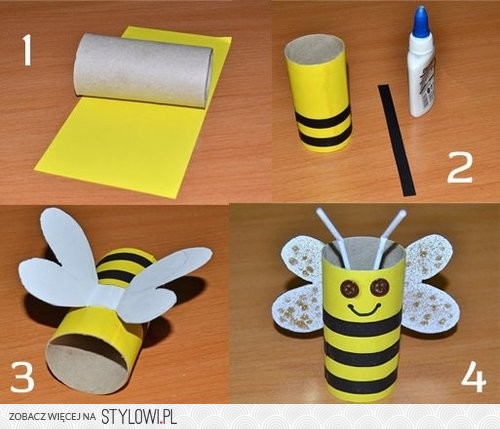 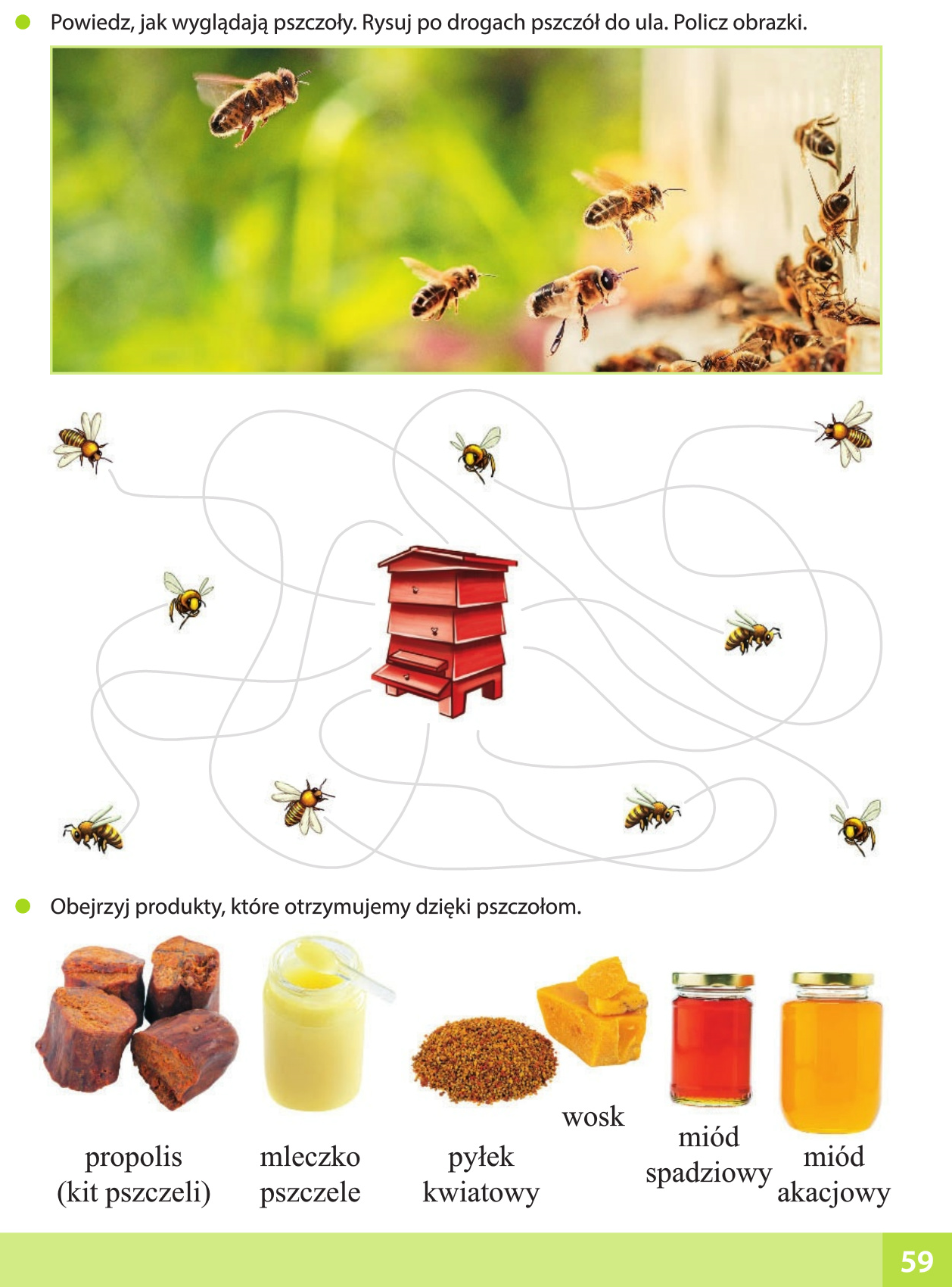  A teraz trochę poćwicz  https://www.youtube.com/watch?v=InxomdEHL8M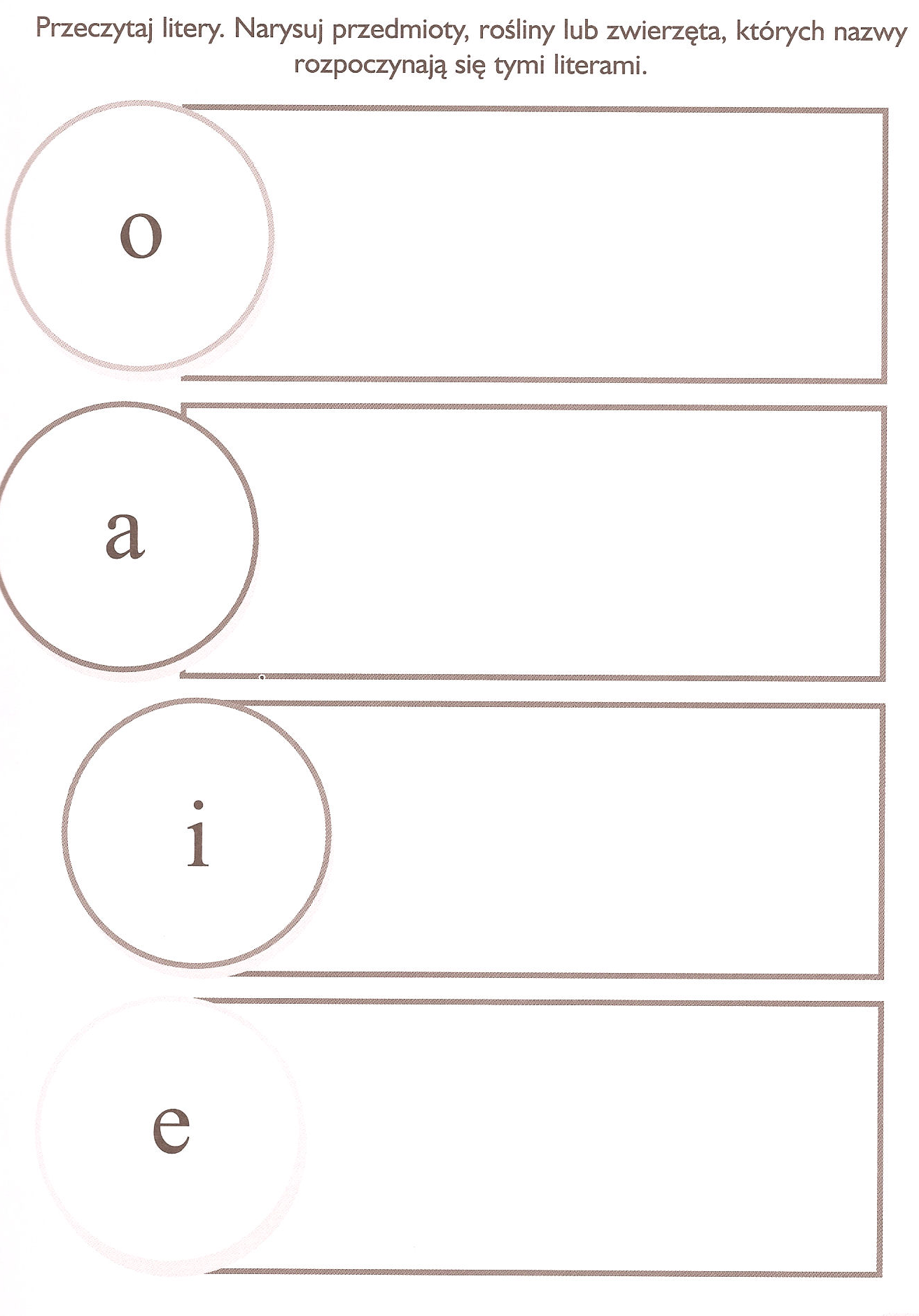 